Негосударственное образовательное частное учреждение гимназия«ПЕРВАЯ МОСКОВСКАЯ ГИМНАЗИЯ»Конспект открытого интегрированного занятиядля детей средней группы«В ГОСТИ К ВРЕМЕНАМ ГОДА»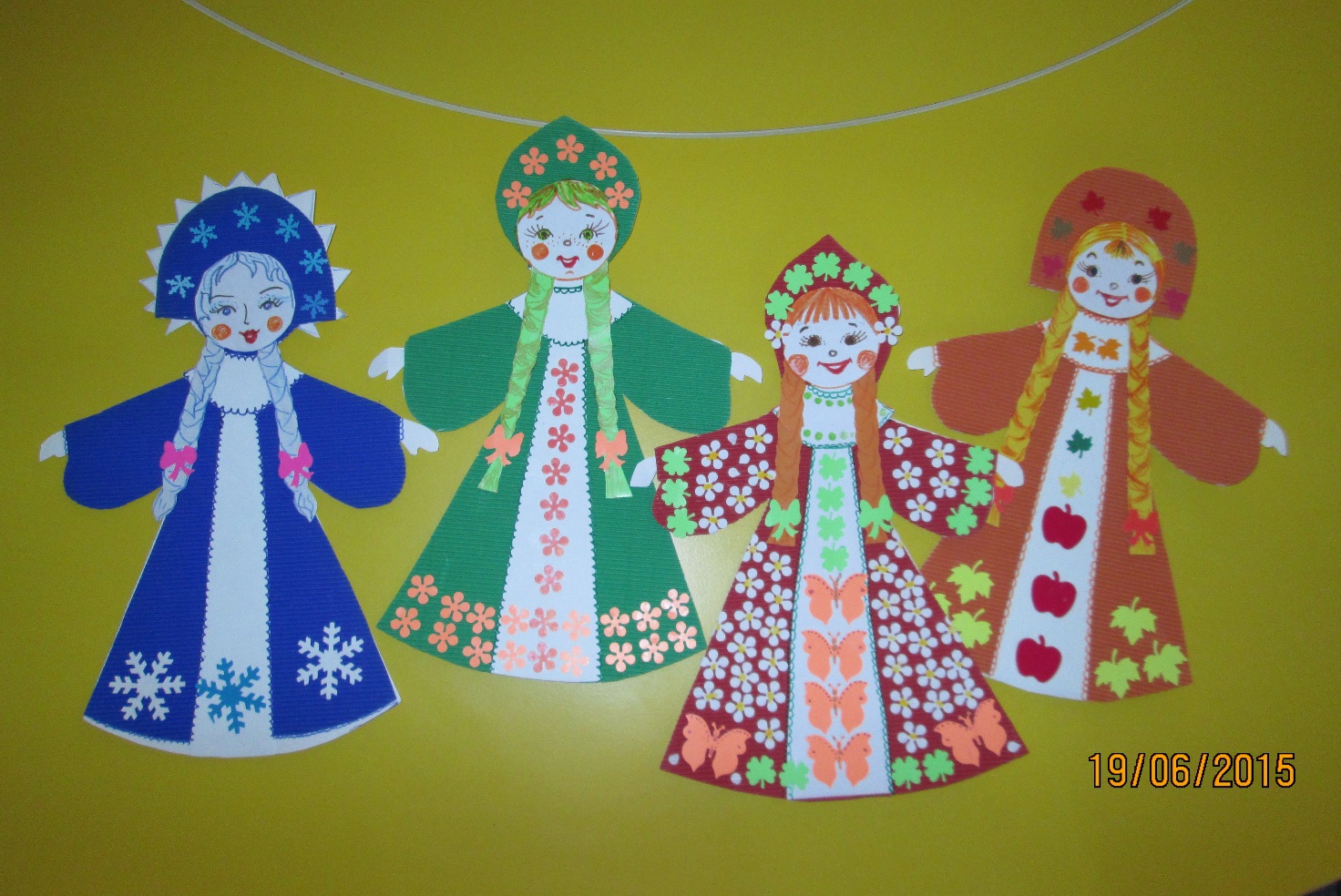 Воспитатели: Кузнецова Н. А.,                                                       Русяева С. Н.                                           2015  г Конспект открытого интегрированного занятиядля детей средней группыФорма проведения: Игра – путешествие «В гости к временам года»Цель: уточнить характерные признаки времен года, выявлять простейшие причинно-следственные связи.Задачи:Образовательные:- обогащать словарный запас;- закреплять умение детей эмоционально воспринимать стихотворения, замечать выразительные средства;- обобщить знания детей о временах года- закреплять умение воспринимать образ каждого времени года в музыке, стихах, рисунках.-закреплять умение считать в пределах 8.-закрепить пространственные отношения «право», «лево», «вверху», «внизу».--складывать бумажный квадрат по диагонали. Развивающие:- развивать наблюдательность, интерес к окружающей природе, активность, зрительное восприятие, слуховое и зрительное внимание, мелкую моторику;-развивать эстетический вкус.Воспитательные:- воспитывать любовь к природе.- воспитывать умение внимательно слушать рассказы своих товарищей, дополнять ответы.Индивидуальная работа: побуждать к активной речевой деятельности малоактивных детей, оказывать помощь при затруднениях в выполнении заданий.Предварительная работа. Используемые методы.Словесные: чтение текста, лексико-грамматические упражнения, чтение стихов - «Осень наступила» Плещеева, «Зима» Сурикова, стихи Н. Некрасова, Фета, Е. Благининой, А. Плещеева «Осенняя песенка»; отрывок рассказа Н. Соколова-Микитова «Осень», беседа, логические вопросы, загадки.Практические: дидактические игры «Подбери слово», «Подскажи словечко», «Игра со звуками», «Игра с мячом», «Назови ласково», «Оденем детей на прогулку», «Что когда бывает», «Запомни слова», «Составь пейзаж», «Угадай: какое время года», физминутка «Осенние листочки», пальчиковая гимнастика «Кто спит зимой», слушание музыкальных фрагментов «Времена года» П. И. Чайковского.Наглядные: рассматривание иллюстраций художников - И. Левитана, А. Пластова, К. Юона, Л. Бродского, рассматривание: картинки «Двенадцать месяцев», «Какое время года», игрушки: ежик, птичка,  бабочки (муляжи), деревья (муляж), четыре «гостьи» - Зима, Осень, Лето, Весна.Материал к занятию:Демонстрационный: иллюстрации художников И. Левитана «Золотая осень», А. Пластова «Первый снег», К. Юона «Мартовское солнце», Л. Бродского «Зимнее утро»; четыре домика, четыре «гостьи» в костюмах (времена года), костюм сказочницы, платок, корзинка, цифры, лист цветной бумаги для коллективной работы, Раздаточный: листы цветной бумаги для оригами, цветной картон для индивидуальной работы, осенние листья.Шапочки животных: медведь, белка, заяц.ТСО: аудиозапись музыкальных фрагментов «Времена года» П. И. Чайковского (детский сборник), звуки природы.Карточки с цифрами от 1 до 8.Ход занятия: Воспитатель: Ребята, к нам сегодня пришли гости, давайте поприветствуем их:Здравствуйте, дорогие гости! Воспитатель. Дети, чему-нибудь вы сегодня удивлялись? (Ответы детей.) А я сегодня удивилась солнцу. Оказывается, оно, как настоящий волшебник, умеет тепло и ласково здороваться.Утром ранним кто-то странныйЗаглянул в моё окно.На ладони появилосьЯрко-рыжее пятно.Это солнце заглянуло:Будто руку, протянулоТонкий лучик золотой.И, как с первым лучшим другом,Поздоровалось со мной.Давайте обнимемся и поприветствуем друг друга.Доброе утро, мои дорогие! Я желаю вам дружно и весело провести этот день, увидеть много интересного и удивиться красоте, которая нас окружает.(Воспитатель в костюме Сказочницы, в руках - корзинка.)Сказочница: - Здравствуйте, ребята. Как вы думаете, кто я? Да, я – Добрая Сказочница, и я приглашаю вас сегодня в путешествие в сказку, в гости к временам года.-Какие времена года вы знаете? (зима, весна, лето, осень).(звучит тихо музыка П. И. Чайковского «Времена года»)-У меня есть волшебный платок. Сейчас мы им накроемся и полетим! А вот и наш волшебный ковёр-самолёт! (Дети садятся на ковёр). Повторяйте за мной волшебные слова:Тише, тише; свет погас.Начался волшебный час.В сказке может все случиться.Сказка ждет нас впереди.Скажем дружно: «Приходи».Солнце разгорается, Сказка начинается!- Вот и попали мы с вами в сказку, где нас ждут все четыре времени года.Смотрите, как здесь интересно. Нас встречают картины художников и музыка П. И. Чайковского, которая так и называется «Времена года».(звучит музыка Чайковского)Сказочница: - В некотором царстве, в некотором государстве жила – была семья: отец и четыре дочери. Отца звали - Год, а дочерей – Зима, Весна, Лето, Осень. Отец очень любил дочерей. Посмотрите, кто живёт в этом домике? Давайте постучим!(Дети подходят к домику Зимы)Сказочница: -Сестрица Зима была красивой и очень строгой. (Поставить куклу). Зимушка-зима хочет, чтобы вы выполнили её задания.Игра «Подбери слово» Кукла-зима: - Слушайте внимательно и скажите, о чём я буду говорить:- рисует, щиплет, трещит, морозит... (мороз)- свищет, бушует, дует, завывает... (ветер)- летает, танцует, сыплется, ложится, покрывает…(снег)- висит, растёт, тает, плачет, капает... сосулька)Игра «Большой - маленький» Кукла-зима: -Я буду называть большой предмет, а вы – маленький. Ветер - …, снег - …, лёд - …, снеговик - …, шапка - …, шуба - … Сказочница: -Сказка продолжается. Очень любила Зима чистоту и порядок. Всё вокруг одела белым одеялом. А что это за белое одеяло?Дети: снег.Сказочница: Если на что рассердится – холодом дохнёт. Многие звери и птицы её побаивались: кто в тёплые края улетал, кто на всю зиму спать укладывался, чтоб на глаза не попадаться. -Как зимует белочка? Медведь? Заяц?Воспитатель предлагает детям представить себя тем или иным животным (надеть шапочку) и от их имени рассказать небольшие рассказы.Зима хвалит детей, дарит подарок.Сказочница: -Спасибо, Зимушка-зима! Нам пора! До свидания!Сказочница: -  На чём же дальше мы двинемся в путь? (На машине). -Кто живёт в этом домике?  Как зовут эту сестрицу? Дети: Весна.  (Поставить куклу) Здравствуйте, гости дорогие! Проходите, присаживайтесь!Сказочница: -Пригрела сестрица Весна солнышком землю, растопила снег, и побежали ручьи, зазвенела капель. Вода к медведю в берлогу просочилась: просыпайся косолапый, вылезай на солнышко погреться! Вышла медведица из берлоги, да не одна, а с малышами-медвежатами!С приходом весны у зверей появляются кто?Дети: Детёныши.Игра «Кто у кого?»У лисы – лисята.У белки – бельчата.У ежихи – ежата.У медведицы – медвежата. У зайчихи – зайчата Весна: -Молодцы, ребята! Всё знаете! Я сделаю вам подарок. Полюбуйтесь, какие прекрасные весенние цветы! А как пахнут! Воспитатель: - Дорогая весна! Наши дети могут стихи рассказать для тебя! «Апрель», «Одуванчик», «Ландыш». Сказочница: -Послушайте, ребята, как звонко поют птицы! Давайте поиграем! (Дети встают в круг)Игра с пальчиками: «Пой-ка, припевай-ка!» Пой-ка, припевай-ка! Десять птичек – стайка. Эта птичка – соловей, Эта птичка – воробей, Эта птичка – скворушка, Серенькое пёрышко.Эта птичка – свиристель,Эта птичка – коростель, Эта птичка - совушка, Сонная головушка. Это – зяблик, Это – стриж, Это – развесёлый чиж. Ну а это – злой орлан. Птички, птички, по домам! -Какие замечательные птички! Молодцы, ребята!Игра «Прицепи вагончики по порядку!»Предлагаю дальше поехать на поезде. Вы будете вагончики. Получите номер своего вагона. (Раздать цифры 1 - 9) Выполняется построение числового ряда в прямом и обратном порядке, называние соседей числа.Игра «Угадай, сколько звуков?» Воспитатель подаёт сигнал поезду свистком несколько раз, дети считают, показывают нужную карточку с цифрой.Аналогичное задание выполняют слушая дудочку.-Поехали! Чух-чух-чух!!!-Приехали! Ч-Ч-Ч!!!Воспитатель: Кто же живёт в этом домике? Как зовут эту сестру?Дети – Лето. (Переходим к домику. Поставить куклу)Сказочница: -Самой весёлой сестрой была – Лето. Солнце светит ясно, кругом цветы. Все любят лето, радуются ему: растут деревья, цветут цветы…Летом в фонтане слышна песенка водички: С-С-С-С-С! Ветерок шуршит в листиках деревьев: Ш-Ш-Ш-Ш-Ш! Прислушаемся: Ц-Ц-Ц! Чья песенка слышна? Ж-Ж-Ж-Ж-Ж! -Кто поёт такую песенку? З-З-З-З-З! Да это комарики, пчёлы, осы, мухи и жуки. Как мы можем назвать их одним словом.Дети: -Насекомые.Воспитатель: -Приглашаю детей на полянку. (Дети выходят на ковёр). Игра: «Сложи картинку». Разрезные картинки с насекомыми.Воспитатель: -У меня есть картинки с насекомыми, сейчас я вам покажу. Ой, они все рассыпались. Вы поможете собрать? (дети работают на ковре подгруппами). Воспитатель: -Чем питаются насекомые? (Нектаром цветов).Игра: «Собери цветок»…Воспитатель: -Вы же знаете, что лето самое яркое, весёлое время года. А сколько цветов ярких, душистых! Послушайте загадку про один цветок. Вот цветочек на поляне, 
Серединка солнцем взглянет, Сам же в беленькой рубашке.
Хороши в траве ...(ромашки)Дети: Ромашка.Воспитатель: -Ребята, я так хочу, чтобы лето не кончалось!!! Помогите ромашке расправить красивые белые лепестки!Дети садятся за столы, у каждого на столе квадрат белого цвета. Каждый ребёнок делает лепесток, подходит к воспитателю и наклеивают лепесток. Получилась одна ромашка. Дети дарят цветок Лету. (Воспитатель достаёт из кармана осенние листья. Подбрасывает вверх)Воспитатель: - Ребята, посмотрите, листья полетели. Это листопад. Не успело Лето нас порадовать, как другая сестра на двор пришла.Как зовут эту сестру?Дети: Осень. Выходит кукла Осень.Сказочница: -Многие жалеют, что лето кончилось. А для Осени это обидно, вот и плачет она проливая на нас свои капельки.А что, значит Осень плачет?Дети: Идут дожди.Воспитатель:А почему осень называют золотой?Дети: листья желтые.А что нам дарит Осень?Дети: дары: овощи, фрукты. Воспитатель: Осень очень щедрая, красивая. Чтобы осень поменьше плакала давайте научим её играть с осенними листьями составлять узоры из листьев.Игра «Составь узор». Дети садятся за стол у каждого ребёнка листья разных деревьев, разного цвета и размера, альбомный лист. Воспитатель просит детей положить листок большой кленовый в правый нижний угол. Дети выполняют аналогичное задание. После выполнения проверка.Осень благодарит и хвалит детей. Дарит им в подарок корзину с яблоками.Сказочница: -Вот и закончилось наше путешествие. Тут и сказочки конец, а кто слушал молодец! Целый час мы занимались
И немножко баловались.
А теперь, детвора, 
Отдыхать и вам пора!Понравилось путешествие? Куда ещё поедем? До свидания! Мне пора в другую сказку!